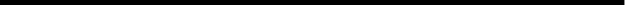 Course Feedback SurveyUsing D2L The Survey tool is used to obtain student feedback for formative and summative assessments.  Create a New SurveySelect Assessments (main navbar) to click Surveys under the drop-down list.Select Manage Surveys tab, click New Survey.Select Properties tab, Enter a title for the survey. (Category is optional.) Select make results anonymous.  (Give instant feedback is optional.)  Once the anonymous setting is selected, it cannot be reversed, and student identifiers will never be accessible.Enter questions using the Add/Edit Questions.Select either New or Import to create a new question or import questions from the question library. See the Quizzes Guide for details on setting up each question type.  When you are done adding questions, click Done Editing Questions.Scroll down the page to enter a description of the survey in the text box.  Select the radio button next to on.  The description will be positioned at the top of the survey.Enter a submission message in the text box if you do not want the default message to read: You have successfully submitted the survey.  (Page footer is optional.)  Click Save.Select the Restrictions tab, Enter the availability start date (when survey becomes available) and end date (survey is no longer available).  Select the attempt allowed from the drop-down list, which is either unlimited, single attempt that is editable, and limited (prompts you to enter number of attempts).  If there are students who require a different start and end date, then add Special Access. Use the default setting which is to Allow selected users special access to see this survey.  (The second option to allow only user(s) with special access to the survey serves to only include the user selected and hides it from the rest of the class.) Click Add Users to Special Access to complete the page with the new dates and click Add Users to Special Access [3].  Click Save.Select the Reports Setup tab,Click Add Report.Enter a title for the report.  The default summary report will display aggregate data and show text responses.  Aggregate data shows Multiple Choice, True/False, Likert, Multi-Select, Ordering and Matching type questions.  The text responses will show responses for Written Response, Short Answer, Multi-Short Answer, and Fill-in-the-Blanks.  Select either to release the report immediately (default setting) or select a future date).  Select who will receive access to the generated survey report.  Those individual(s) selected will then be able to click the link to generate a report once the surveys are completed and results are collected.  Click Save.Return to the survey list, under the survey’s drop-down menu, to select Preview to ensure the survey meets your expectations.This student view will confirm if the anonymous setting is enabled.Students should receive a confirmation if their survey was successfully submitted.Return to the survey list, under the survey’s drop-down menu, to select Make Visible to Users.Generate Survey ReportReturn to the survey list, under the survey’s drop-down menu, to select Reports.Click the name of the survey (hyperlink).Leave the dates open if you would like to capture all attempts completed or choose specific dates for when the attempts were completed.  Choose the type of preferred generated report – CSV, Excel or HTML.Save the file in your preferred location. Click Done.